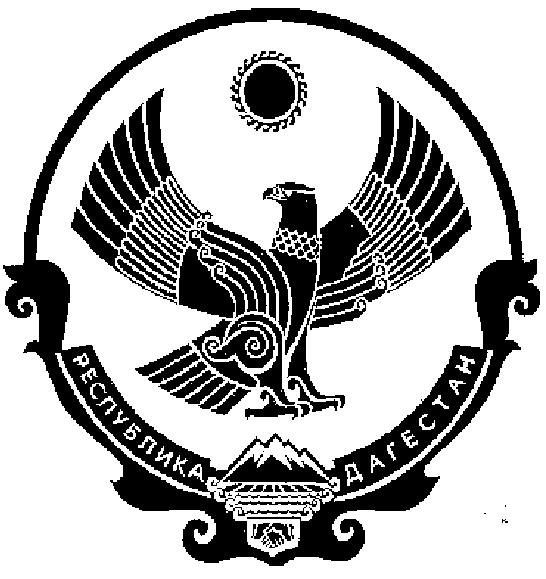 АДМИНИСТРАЦИЯ СЕЛЬСКОГО ПОСЕЛЕНИЯ «СЕЛО НОВЫЙ ЧИРКЕЙ»КИЗИЛЮРТОВСКОГО РАЙОНА РЕСПУБЛИКИ ДАГЕСТАНИНН 0516011221,ОГРН 1120546000190,КПП 051601001; 368106, РЕСПУБЛИКА ДАГЕСТНА, КИЗИЛЮРТОВСКИЙ РАЙОН, с.НОВЫЙ ЧИРКЕЙ, ул.МАТРОСОВА, 1. noviy-chirkey@mr-kizilyurt.ru_____________________________________________________________________________________________________________________________________________________18.03.2019г.	№02-«О состоянии антитеррористической защищённости объектов образовательных организаций»Антитеррористическая защищённость учреждений образования – это совокупность мер и мероприятий образовательного учреждения, осуществляемых во взаимодействии с органами местного самоуправления правоохранительными структурами, другими вспомогательными службами и общественными организациями, обеспечения его безопасного функционирования, а также готовности сотрудников и учащихся к рациональным  действиям в чрезвычайных ситуациях.На данный момент организуются и проводятся  совещания по проблемам безопасности  школ,  размещены наглядные  материалы на стендах антитеррористической направленности, оказывается методическая помощь педагогам в вопросах противодействия терроризму.В соответствии с планами руководителей по безопасности проведены беседы с работниками правоохранительных  органов  об ответственности  за участие в массовых  беспорядках и террористических актах, проведены с учащимися разъяснительные  беседы на тему противодействия терроризму. Проводились учебные тренировки по эвакуации детей  и сотрудников из помещений школ. При входе в образовательное учреждение (далее ОУ)    ежедневно дежурит дежурный учитель. Учащиеся проходят в здание образовательное учреждение  через главный вход.Обучающиеся ОУ не могут покинуть здание во время учебного процесса без особого разрешения классного руководителя. Запрещен вход в ОУ любых посетителей, если они отказываются  объяснить цель посещения. В современных условиях проблема обеспечения безопасности и антитеррористической защищенности в школе остается актуальной. Её решение возможно только путем применения комплексного подхода, сочетающего в себе основные мероприятия по противодействию терроризму, меры по развитию общей культуры обучающихся в области безопасности жизнедеятельности, формирование сознательного, ответственного отношения к личной безопасности и безопасности окружающих, приобретение  ими способности  сохранить  жизнь и здоровье. Также проверяются  эвакуационные выходы. Устройство и содержание эвакуационных выходов в исправном состоянии и др.    Периодически  проводятся обследования помещений и территории по выявлению фактов, угрожающих безопасности учащихся и персонала школы.    Во всех  ОУ имеются стенды по действиям при чрезвычайных ситуациях,  стенды  по пожарной безопасности, стенды  схемы безопасного маршрута учащихся, так же в каждом классе размещены  инструкции  «Правила поведения при пожаре и в случае возникновения чрезвычайных ситуациях в местах массового пребывания людей»                                                                                                                                                                                                                                      Во всех  ОУ профилактическая  и  разъяснительная  работа  на постоянной основе сущности и общественной опасности терроризма, ответственности за совершение  действий террористического характера. Организуются тематические классные часы.Таким образом, в образовательных учреждениях района ведётся большая работа по созданию безопасных условий сохранения жизни и здоровья обучающихся и работников школы от возможных действий террористического характера, несчастных случаев и  других  чрезвычайных ситуаций. И.о. главы	Хамуев Р.А.